Информация для населения О профилактике описторхоза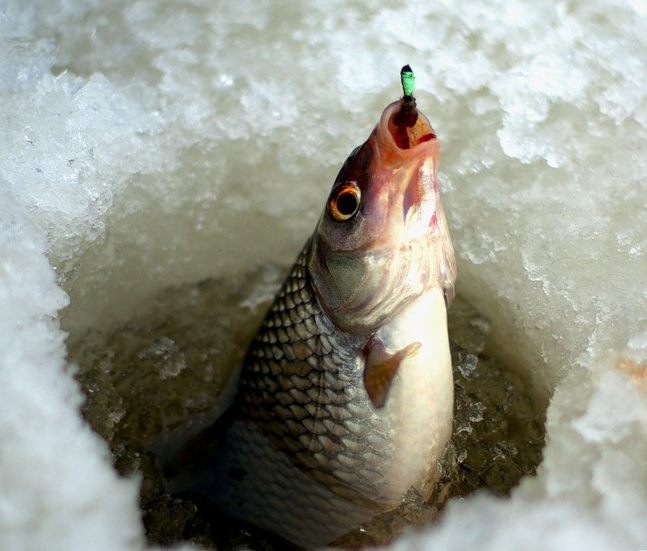 Проблема болезней, передающихся через речную рыбу в Югре актуальна. Такие паразитарные болезни, как описторхоз и дифиллоботриоз хорошо известны населению  Ханты-Мансийского автономного округа. Заразиться ими можно при употреблении местной рыбы. Но, несмотря на информированность, население продолжает заражаться описторхозом и дифиллоботриозом. Так, в Октябрьском районе, при остром описторхозе факторами заражения в 2016 году послужил язь соленый.  Рыба была употреблена в гостях, собственного приготовления. Населению и гостям Югры важно напомнить о правилах профилактики «рыбных» болезней.Заражения можно избежать, если соблюдать простые при приготовлении рыбы предельно простые правила профилактики:Обеззараживание речной рыбы от личинок описторхиса и широкого лентеца (возбудитель дифиллоботриоза) достигается термической обработкой, замораживанием, копчением, солением в соответствии со следующими рекомендациями.В домашних условиях для обеззараживания рыбы следует:Крупные куски рыбы весом до 100 грамм жарить в распластанном виде не менее 20 минут. Мелкую рыбу жарить целиком в течение 15-20 минут.Варить рыбу следует порционными кусками не менее 20 минут с момента закипания,    рыбные пельмени - не менее 5 минут с момента закипания.Выпекать рыбные пироги в течение 45-60 минут.Солить рыбу необходимо крепким посолом (20% соли к весу рыбы) при температуре 1- 2°С:- пескарь, уклея, гальян, верховка - 10 суток;- плотва, елец, красноперка, голавль, белоглазка, чехонь, жерех, шиловка, мелкие до 25 см язи, лещи, лини - 21 сутки.Холодное копчение рыбы необходимо проводить либо после ее предварительного посола 2-3 дня, либо после вымораживания.Не употреблять в пищу свежемороженую рыбу и рыбный фарш.Не рекомендуется покупать речную рыбу у частных лиц (особенно малосоленую, копченую, вяленую). При  покупке  речной  рыбы  в  магазинах  и  на  рынке  необходимо  спрашивать   качественное удостоверение и сертификат соответствия.  Какой бы красивой и ароматной не казалась вам предлагаемая соленая или копченая рыба, при отсутствии документации на нее, откажитесь от удовольствия.Для уничтожения личинок описторхиса и дифиллоботрия нужно хорошо проморозить рыбу: - при  минус 40°С - 7 часов,- минус 35°С - 14 часов,- минус 28С - 32часа.Такой низкотемпературный режим достигается на рыбоперерабатывающих предприятиях в специальных низкотемпературных камерах. В бытовых холодильниках такой режим обеспечить не возможно.Отдельно хотелось бы обратить внимание на правила обеззараживания рыбной икры.Чаще всего именно икра щуки служит фактором передачи дифиллоботриоза. Рыбную икру следует обеззараживать следующим образом:- теплый посол (температура плюс 15 - 16 °C) проводится при количестве соли (в процентах к весу икры): 12% - 30 минут; 10% - 1 час; 8% - 2 часа; 6% - 6 часов;- охлажденный посол (при температуре плюс 5 - 6 °C) проводится при количестве соли (в процентах к весу икры): 12% - 1 час; 10% - 2 часа; 8% - 4 часа; 6% - 12 часов;Нельзя заразиться описторхозом и дифиллоботриозом через речную и водопроводную воду!  Однако в домашних условиях, разделав сырую рыбы и, например, колбасу одним ножом и на одной разделочной доске, заражение возможно.  Лечение описторхоза и дифиллоботриоза проводится специальными препаратами под контролем врача инфекциониста. К сожалению, люди, даже зная об этих болезнях, не считают необходимым лечить их. Особенно описторхоз. Основной аргумент: «Всегда ел рыбу, и буду есть! Зачем лечиться?».  А лечиться необходимо! При описторхозе скопление паразитов в желчных протоках способствует их закупорке, нарушается отток желчи и протоки деформируются. Острая фаза характеризуется повышением температуры тела, головной болью, недомоганием, отеками, сыпью. При тяжелом течении возможно развитие аллергического дерматита, мелкоочаговой пневмонии. Для хронической стадии характерны явления холецистита с периодическими обострениями. Больных беспокоят боль и тяжесть в правом подреберье, тошнота, вздутие живота, запор или жидкий стул с развитием дисбактериоза. Возбудитель описторхоза относится к биологическим канцерогенным факторам и может спровоцировать рак печени.   При дифиллоботриозе паразиты способны вызвать закупорку кишок у человека. У 2-3% больных наступает тяжелая форма анемии.С 2013 года в Ханты-Мансийском округе ежегодно проводятся месячники профилактики описторхоза, в ходе которых проводится анкетирование населения, результаты которых удручаю. Так население Октябрьского района в основном знает про болезни, передающиеся через речную рыбу, но при этом не соблюдают элементарные правила их профилактики и негативно относятся к лечению.Опасность заражения описторхозом и дифиллоботриозом сохраняется круглый год. Поэтому рыбалку в нашем округе в любое время года смело можно отнести к экстремальным видам досуга: местная рыба опасна для здоровья рыбака, его семьи и гостей.Подготовил: Врач-эпидемиолог  БУ «Октябрьская районная больница» О.Л.КошкароваТел/факс 8(34678)33602 